KLASA: 325-01/20-01/20URBROJ: 2211/07-21-5Mihovljan, 8. studenog 2021.Na temelju članka 12. Zakona o financiranju vodnog gospodarstva (“Narodne novine” br. 153/09, 90/11, 56/13, 154/14, 119/15, 120/16 i 127/17, 66/19) i članka 39. Statuta Općine Mihovljan (“Službeni glasnik Krapinsko-zagorske županije” 05/13, 11/18 i 8/20, 8/21), Općinsko vijeće Općine Mihovljan na svojoj 6. sjednici održanoj dana 8. studenog 2021., donijelo jePROGRAM UTROŠKA SREDSTAVA VODNOG DOPRINOSA UZ  I. IZMJENE I DOPUNE PRORAČUNA ZA 2021. GODINUČlanak 1.Ovim Programom utvrđuje se namjena korištenje sredstava vodnog doprinosa ostvarenih uplatom dijela sredstava od vodnog doprinosa koja će u visini od 8% naplaćenih sredstava za područje Općine Mihovljan, Hrvatske vode uplatiti u Proračun Općine Mihovljan u 2021. godini u planiranom iznosu od: Članak 2.Ostvareni prihod od vodnog doprinosa u cijelosti će se utrošiti za održavanje građevina oborinske odvodnje.Članak 3.Ovaj Program utroška sredstava vodnog doprinosa uz I. izmjene i dopune Proračuna Općine Mihovljan u  2021. godini objaviti će se u Službenom glasniku Krapinsko – zagorske županije.							   Predsjednik Općinskog vijeća                                                                                              mr. Silvestar Vučković dr.vet.medDOSTAVITI:Ministarstvo mora, prometa i infrastrukture, Prisavlje 14, 10000 Zagreb -  na nadzorKrapinsko-zagorska županija, Upravni odjel za poslove Županijske skupštine, n/r Svjetlane Goričan, Magistratska 1, 49000 Krapina (za objavu),Ministarstvo financija, Katančićeva 5, 10000 Zagreb,  lokalni.proracuni@mfin.hr (obavijest o objavi - link objave u Službenom glasniku KZŽ i web stranica Općine Mihovljan) KZŽ, Upravni odjel za financije i proračun, Magistratska 1, 49000 Krapina, financije@kzz.hr (obavijest o objavi-  link objave u Službenom glasniku KZŽ i web stranica Općine Mihovljan) Oglasna ploča i WEB stranica Općine Mihovljan,Općinskom načelniku Općine Mihovljan,Jedinstveni upravni odjel, ovdje,Prilog zapisniku,Pismohrana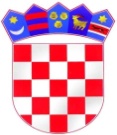 REPUBLIKA HRVATSKAKRAPINSKO - ZAGORSKA ŽUPANIJAOPĆINA MIHOVLJANOPĆINSKO VIJEĆERed.br.Opis stavkePlanirano ukupno (kn)I. izmjene i dopune(kn)Razlika1.Vodni doprinos15.000,0015.000,000,00